10.1 ExponentsA ____________________ is a product of repeated factors. The _____________of a power is the common factor. The _________________ of a power indicates the number of times the base is used as a factor.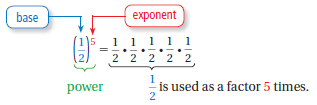 Example 1: Writing Expressions Using ExponentsWrite each product using exponentsOn Your Own:					2. Example 2: Evaluating ExpressionsEvaluate each expression.Example 3: Using Order of OperationsEvaluate each expression.On Your Own:			4. 		5. 		6. Example 4: Real Life ApplicationIn sphering, a person is secured inside a small, hollow sphere that is surrounded by a larger sphere. The space between the spheres is inflated with air. What is the volume of the inflated space?You can find the radius of each sphere by dividing each diameter given in the diagram by 2.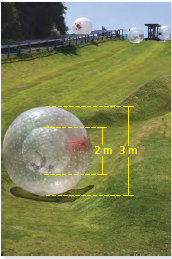 On Your Own:7. WHAT IF? The diameter of the inner sphere is 1.8 meters. What is the volume of the inflated space?10.2 Product of Powers PropertyKey IdeaProduct of Powers PropertyWords: To multiply powers with the same base, _________________ their exponents.Numbers: 						Algebra:Power of Power PropertyWords: To find a power of a power, _________________ the exponents.Numbers: 						Algebra:Power of a Product PropertyWords: To find a power of a product, find the power of each factor and ____________________.Numbers: 						Algebra:Example 1: Multiplying Powers with the Same BaseExample 2: Finding a Power of a PowerExample 3: Finding a Power of a ProductExample 4: Simplifying an ExpressionA gigabyte (GB) of computer storage space is  bytes. The details of a computer are shown. How many bytes of total storage space does the computer have?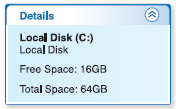 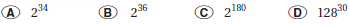 The computer has 64 gigabytes of total storage space. Notice that you can write 64 as a power, . Use a model to solve the problem.10.3 Quotient of Powers PropertyKey IdeaQuotient of Powers PropertyWords: To divide powers with the same base, _________________ their exponents.Numbers: 						Algebra:Example 1: Dividing Powers with the Same BaseOn Your Own:						3. 						4.   Example 2: Simplifying an Expression	Simplify    . Write your answer as a power.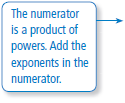 Example 3: Simplifying an Expression	Simplify  . Write your answer as a power.On Your Own:				6.  			7.  Example 4: Real-Life ApplicationThe projected population of Tennessee in 2030 is about  . Predict the average number of people per square mile in 2030.Use a model to solve the problem.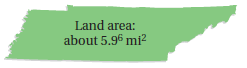 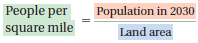 On Your Own:The projected population of Alabama in 2030 is about . The land area of Alabama is about  square kilometers. Predict the average number of people per square kilometer in 2030.10.4 Zero and Negative ExponentsKey IdeaZero ExponentsWords: For any nonzero number a,_____________. The power  is undefined. Numbers: 						Algebra:Negative ExponentsWords: For any integer n and any nonzero number a, _________________ is the reciprocal of .Numbers: 						Algebra:Example 1: Evaluating ExpressionsOn Your Own:Evaluate the expression.				2. 				3. 				5. 				6. Example 2: Simplifying ExpressionsOn Your Own:					8. 				9. Example 3: Real-Life ApplicationA drop of water leaks from a faucet every second. How many liters of water leak from the faucet in 1 hour?Convert 1 hour to seconds.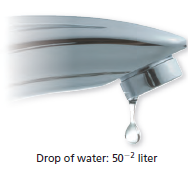 On Your Own:10. WHAT IF? The faucet leaks water at a rate of 5−5 liter per second. How many liters of water leak from the faucet in 1 hour?10.5 Reading Scientific NotationKey IdeaScientific NotationA number is written in _____________________________ when it is represented as the product of a factor and a power of 10. The factor must be greater than or equal to _______ and less than _______.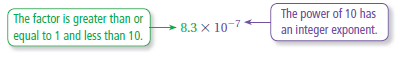 Example 1: Identifying Numbers Written in Scientific NotationTell whether the number is written in scientific notation. Explain.Key IdeaWriting Numbers in Standard FormThe absolute value of the exponent indicates how many places to move the decimal point.If the exponent is ________________, move the decimal point to the ___________.If the exponent is ________________, move the decimal point to the ___________.Example 2: Writing Numbers in Standard FormWrite  in standard form.Write  in standard form.On Your Own:Is  written in scientific notation? Explain.Write the number in standard form.			3. 				4. Example 3: Comparing Numbers in Scientific NotationAn object with a lesser density than water will float. An object with a greater density than water will sink. Use each given density (in kilograms per cubic meter) to explain what happens when you place a brick and an apple in water.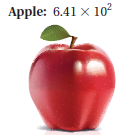 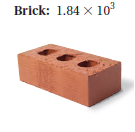 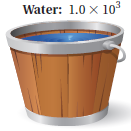 Example 4: Real-Life ApplicationA dog has 100 female fleas. How much blood do the fleas consume per day?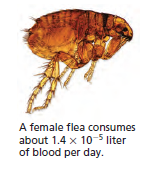 On Your Own:WHAT IF? In Example 3, the density of lead is 1.14 × 104 kilograms per cubic meter. What happens when you place lead in water?WHAT IF? In Example 4, a dog has 75 female fleas. How much blood do the fleas consume per day?10.6 Writing Scientific NotationKey IdeaWriting Numbers in Scientific NotationStep 1: Move the decimal point so it is located to the ________________ of the leading nonzero digit.Step 2: Count the number of __________________you moved the decimal point. This indicates the exponent of the power of ______________, as shown below.Number Greater Than or Equal to 10 				Number Between 0 and 1Use a _____________ exponent when 				Use a _______________ exponent whenyou move the decimal point					 you move the decimal point toto the left. 							the right.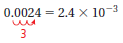 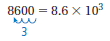 Example 1: Writing Large Numbers in Scientific Notation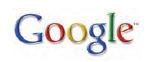 Google purchased YouTube for $1,650,000,000. Write this number in scientific notation.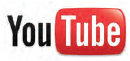 Example 2: Writing Small Numbers in Scientific NotationThe 2004 Indonesian earthquake slowed the rotation of Earth, making the length of a day 0.00000268 second shorter. Write this number in scientific notation.On Your Own:Write the number in scientific notation.500,000				2. 25,000,000				3. 6830.005				5. 0.00000033				6. 0.000506Example 3: Using Scientific NotationAn album has sold 8,780,000 copies. How many more copies does it need to sell to receive the award?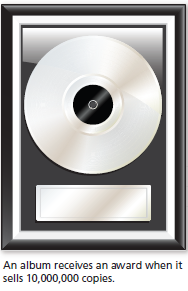 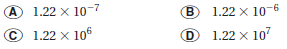 Example 3: Real-Life ApplicationThe table shows when the last three geologic eras began. Order the eras from earliest to most recent.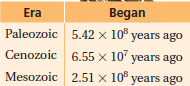 10.7 Operations in Scientific NotationTo add or subtract numbers written in scientific notation with the same power of 10, add or subtract the __________________. When the numbers have different powers of 10, first ________________ the numbers so they have the same power of 10.Example 1: Adding and Subtracting Numbers in Scientific NotationFind the sum or difference. Write your answer in scientific notation.On Your Own:Find the sum or difference. Write your answer in scientific notation.				2. To multiply or divide numbers written in scientific notation, multiply or divide the factors and powers of 10 ________________________.Example 2: Multiplying Numbers in Scientific NotationFind . Write your answer in scientific notation.Example 3: Dividing Numbers in Scientific NotationFind . Write your answer in scientific notation.On Your Own:Find the product or quotient. Write your answer in scientific notation.						4. 					6. 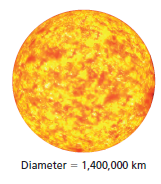 Example 4: Real-Life ApplicationHow many times greater is the diameter of the Sun than the diameter of Earth?Write the diameter of the Sun in scientific notation.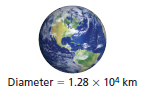 Standards8.EE.1Learning Objectives (I can…)Write expressions using integer exponentsEvaluate expressions involving integer exponentsStandards8.EE.1Learning Objectives (I can…)Multiply powers with the same baseFind a power of a powerFind a power of a productStandards8.EE.1Learning Objectives (I can…)Divide powers with the same baseSimplify expressions involving the quotient of powersStandards8.EE.1Learning Objectives (I can…)Evaluate expressions involving numbers with zero as an exponentEvaluate expressions involving negative integer exponentsStandards8.EE.38.EE.4Learning Objectives (I can…)Identify numbers written in scientific notationWrite numbers in scientific notationCompare numbers in scientific notationStandards8.EE.38.EE.4Learning Objectives (I can…)Write large and small numbers in scientific notationPerform operations with numbers written in scientific notationStandards8.EE.38.EE.4Learning Objectives (I can…)Add, subtract, multiply, and divide numbers written in scientific notation.